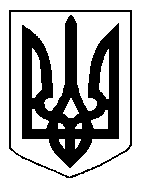 БІЛОЦЕРКІВСЬКА МІСЬКА РАДА	КИЇВСЬКОЇ ОБЛАСТІ	Р І Ш Е Н Н Я
від  27 лютого 2020 року                                                                        № 5092-91-VIIПро розгляд заяви щодо поновлення договору оренди землі від 06 травня 2014 року №94 Товариству з обмеженою відповідальністю  «КИЇВОБЛПРЕСА»Розглянувши звернення постійної комісії з питань земельних відносин та земельного кадастру, планування території, будівництва, архітектури, охорони пам’яток, історичного середовища та благоустрою до міського голови від 20.02.2020 року №55/02-17, протокол постійної комісії з питань  земельних відносин та земельного кадастру, планування території, будівництва, архітектури, охорони пам’яток, історичного середовища та благоустрою від 28 січня 2020 року №203, заяву Товариства з обмеженою відповідальністю «КИЇВОБЛПРЕСА» від 23 січня 2020 року №423, відповідно до ст.ст. 12, 93, 122, 124, 125, 126, ч.2 ст. 134  Земельного кодексу України, ст. 33 Закону України «Про оренду землі», ч. 5 ст. 16 Закону України «Про Державний земельний кадастр», ч.3 ст. 24 Закону України «Про регулювання містобудівної діяльності», п. 34 ч. 1 ст. 26 Закону України «Про місцеве самоврядування в Україні», Порядку розміщення тимчасових споруд для провадження підприємницької діяльності, затвердженого наказом Міністерства регіонального розвитку, будівництва та житлово-комунального господарства України від 21 жовтня 2011 року №244, Порядку розміщення тимчасових споруд для провадження підприємницької діяльності в м. Біла Церква затвердженого рішенням Білоцерківської міської ради від 20 серпня 2015 року №1552-78-VI,міська рада вирішила:1.Відмовити в поновленні договору оренди землі від 06 травня 2014 року №94, який зареєстрований в Державному реєстрі речових прав на нерухоме майно, як інше речове  право  від 13 січня 2015 року №8426964 Товариству з обмеженою відповідальністю «КИЇВОБЛПРЕСА» з цільовим призначенням 03.07. Для будівництва та обслуговування будівель торгівлі (вид використання – для експлуатації та обслуговування тимчасової споруди для здійснення підприємницької діяльності – кіоску по продажу періодичних видань та інших товарів ) за адресою: площа Шевченка, площею 0,0029 га (з них: під тимчасовою спорудою – 0,0006 га, під проїздами, проходами та площадками – 0,0023 га), за рахунок земель населеного пункту м. Біла Церква, кадастровий номер: 3210300000:04:033:0081 відповідно до вимог  підпункту, 2.30 Порядку розміщення тимчасових споруд для провадження підприємницької діяльності, затвердженого наказом Міністерства регіонального розвитку, будівництва та житлово-комунального господарства України від 21.10.2011 року №244 та розділу 4 Порядку розміщення тимчасових споруд для провадження підприємницької діяльності в м. Біла Церква, затвердженого рішенням міської ради від 20 серпня 2015 року №1552-78-VI, а саме  закінчення  строку  дії,  паспорта прив'язки на розміщення даної тимчасової споруди.2.Контроль за виконанням цього рішення покласти на постійну комісію з питань  земельних відносин та земельного кадастру, планування території, будівництва, архітектури, охорони пам’яток, історичного середовища та благоустрою.Міський голова             	                                          Геннадій ДИКИЙ